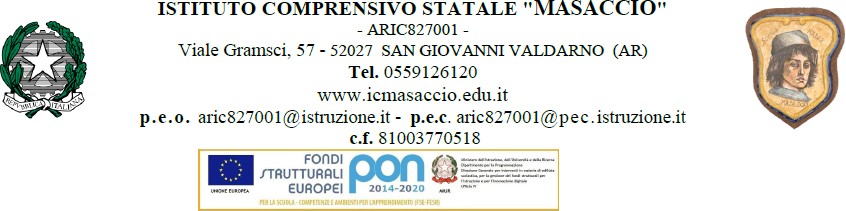 Al Dirigente ScolasticoIstituto Comprensivo Masaccio San Giovanni Valdarno (AR)OGGETTO: richiesta congedo per malattia del figlioIl/la sottoscritto/a                                                                                                    assunto a tempo determinato/indeterminato presso codesto Istituto Comprensivo in qualità di docente /ATA, genitore di                                     nato/a il            a                                   chiede di poter fruire di un periodo diCONGEDO PER MALATTIA DEL FIGLIOA tal fine allega la documentazione di seguito indicata:												FirmaSan Giovanni Valdarno                                    				                                           dalalgg.